Publicado en Madrid el 07/10/2019 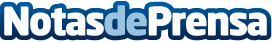 Casa El Valenciano, dos familias unidas por la pasión por los caballosEn Casa El valenciano están muy orgullosos de sus 126 años de historia. Y por eso esta nota de prensa está dedicada a contar cómo y quiénes crearon este negocio que hoy sigue vivo gracias a todos sus clientesDatos de contacto:Casa El Valenciano91 467 53 46Nota de prensa publicada en: https://www.notasdeprensa.es/casa-el-valenciano-dos-familias-unidas-por-la Categorias: Nacional Historia Madrid Valencia Entretenimiento Otros deportes http://www.notasdeprensa.es